Directive Cadre Stratégie Pour le Milieu Marin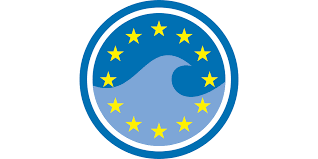 Descripteur 7 « Conditions hydrographiques »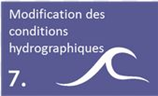 Programme de surveillance « Changements hydrographiques »EOVs MED - Méditerranée – DCSMM D7AVERTISSEMENT/LICENCELes EOVs MED sont produits par le Service hydrographique et océanographique de la marine dans le cadre de ses missions de service public de
description de l’environnement physique marin. Leur communicabilité et leur utilisation sont en conséquence régies par les dispositions en vigueur du code de l’environnement
et du code des relations entre le public et l’administration (CRPA).
Les données sont diffusées sous Licence Ouverte V2.0
d’Etalab disponible à l’URL : https://www.etalab.gouv.fr/licence-ouverte-
open-licence/L’utilisation est libre sous réserve de citer la source de la manière suivante :« EOVs MED 2012-2021 DCSMM D7. Shom. Doi : 10.17183/EOVs_MED_DCSMM_D7»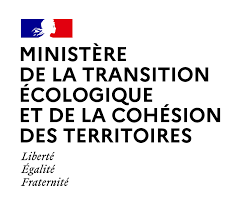 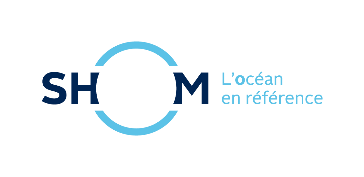 TitreEOVs MED de 2012 à 2021DOIhttps://doi.org/10.17183/EOVs_MED_DCSMM_D7Citations EOVs MED 2012-2021 DCSMM D7. Shom. Doi : 10.17183/EOVs_MED_DCSMM_D7CréateurShomEditeurShomAnnée d’édition2023Mots clésDirective Cadre Stratégie pour le Milieu marin (DCSMM) – Bon état écologique (BEE) – Descripteur 7 « Changements hydrographiques « (D7) – Essential Ocean VariablesRésuméDans le cadre de la mise en œuvre de la Directive Cadre Stratégie pour le Milieu marin (DCSMM), le Shom, responsable thématique du descripteur 7 « Changements hydrographiques » a calculé des Essential Ocean Variables (EOVs) et variables dérivées à partir des REJEUX 3D horaires du modèle HYCOM sur la maquette MED Méditerranée. Les EOVs et variables dérivées disponibles consistent en des fichiers NetCDF contenant les moyennes mensuelles, de janvier 2012 à décembre 2021, de :sst_filt – températures de surface filtrées du signal de marée (°C)sss_filt – salinités de surface filtrées du signal de marée (psu)rms_filt – vitesse du courant de surface filtrée du signal de marée (m.s^-1)rms_tide – vitesse du courant de marée en surface (m.s^-1)mean_mod_grad_sst – gradients moyens de température de surface (°C.m^-1)max_mod_grad_sst – gradients maximum de température de surface (°C.m^-1)mean_mod_grad_sss – gradients moyens de salinité de surface (psu.m^-1)max_mod_grad_sss – gradients maximum de salinité de surface (psu.m^-1)mld_mean – profondeur moyenne de la pycnocline (m)def_pot_energ – déficit de potentiel énergétique (kg/(ms.s^-2))eke – énergie cinétique turbulente (cm²/s²)mke – énergie cinétique moyenne (cm²/s²)relat_vort – vorticité relative (s^-1)okubo_weiss – critère d’Okubo Weiss (s^-2)sst_fronts – position des fronts de températuresss_fronts – position des fronts de salinitéFormat de donnéesNetCDFTéléchargementContacter : Shom-DCSMM-D7@shom.fr